                                  ГКУСО «ЦССВ№ 1»Итоговое мероприятие по краткосрочному проекту«В гости сказка к нам пришла»                                                                                          Автор:Волкова Е.А.                                                                                              2024г.Задачи:
- Уточнить и обогатить знания детей о сказках;
- Учить детей узнавать знакомые сказки;
- Вызывать желание у детей помочь героям сказок;
- Развивать интонационно-речевую выразительность;
- Развивать речь, воображение, фантазию, мышление;
- Развивать умение действовать согласованно.Цель: создание условий для активного включения детей в речевое взаимодействие.Задачи:побуждать ребёнка включаться в речевое общение с помощью визуализации, движений, мимики, слов;развивать умение отвечать на вопросы «Кто?», «Что?», «Что делает?»;закреплять умение узнавать и называть животных и их характерные особенности (лиса – рыжая и хитрая, медведь – большой и т.д.);обогащать словарный запас детей словами-названиями объектов;формировать умение выражать характерные особенности объектов посредством мимики и жестов;воспитывать интерес к русским народным сказкам и книгам-сказкам;– развивать чувство сопереживания.Оборудование:Ход. Дети свободно стоят около воспитателя.Воспитатель: я сегодня вас приглашаю в страну сказок.В это время вбегает Клёпа.Клёпа: Зраствуйте, ребята,я Клёпа!А вы куда собрались?Ведущий: Мы собрались в страну сказок.Клёпа: Ха-ха-ха! А я все сказки перепутал!Вот так.Ведущий: А мы поможем   сказочным жителям. Правда,же ребята? И разберём все сказки. Если дружно встать всем в круг,Топнуть, прыгнуть- не упасть,То в страну весёлых сказок.Можно сразу же попасть.Готовы?  Тогда в путь!А на чём мы поедем? На поезде?Скорее садитесь в поезд и поедем (показывает картинку).Дети «цепляют вагончики» к поезду и едут, проговаривая слова игры. (Малоподвижная игра «Поезд»)Набирает поезд ход,Машинист глядит вперёд.Держимся мы друг за другаИ никто не отстаёт.Поезд останавливается возле домика.Ребята, посмотрите, здесь герои сказок перепутаны. Вот первое задание:Картинка, персонажи из сказки «Волк и семеро козлят».«Узнай сказку по загадке»Уходя, сказала мамаСвоим деточкам упрямым:«Вы к дверям не подходите,Не балуйтесь, не шумите.Никому не открывать.Я приду вас стану звать».Это сказ для всех ребят. (Волк и семеро козлят)Ждали маму с молоком,
А пустили волка в дом…
Кем же были эти
Маленькие дети?
Семеро козлят    ??? Посмотрите на картину и скажите, как называется эта сказка?Для кого коза пела песню? (Для козлят).Зачем? Чтобы они только ей открывали дверь, когда она придет домой.Что говорила коза козлятам, когда уходила?     А кто подслушал песню? Зачем?Второе задание: игра "Чьи слова?"«Спасите, нас съел серый волк» - Козлята.«Чья песенка».Козлятушки, дитятушки,Отомкнитеся, отопритеся!Ваша мать пришла,Молочка принесла.Я, Коща, во бору была,Ела траву шелковую,Пила воду студёную;Бежит молочко по вымечку,Из вымечка по копытечкам,А с копытечка во сыру землю.(Сказка «Волк и козлята», песенка Козы)Загадка.В сказке в лес она ходила,После, волка победила.Деткам жизнь своим спасла,Молочка им принесла. (Ответ детей.)Ребята, скажите, что козлята делали, когда коза уходила в лес?Дети: играли, прыгали…Давайте повеселимся, как козлята?ИграПока играет музыка, козлята прыгают, как музыка затихает должны убежать в домик.Как здорово поиграли и с заданиями справились.Одну сказку мы с вами собрали. Давайте, поможем второй сказке.Первое задание: 1. «Узнай сказку по загадке»*Возле леса, на опушке,Трое их живет в избушке.Там три стула и три кружки,Три кроватки, три подушки.Угадайте без подсказки,Кто герои этой сказки? (Три медведя)Девочка по лесу шла И на домик набрела. В доме том хозяев нет. На столе стоит обед. Из трех чашек похлебала, В трех кроватях полежала… Кто же в домике том жил? Подскажите — я забыл…  ??? Посмотрите на картину и скажите, как называется эта сказка?Кто пришел к домику в лесу? Кто жил в домике? Как звали медвежонка? У кого была самая большая чашка? Чей стул сломала Маша? Что сделала Маша, когда медведи ее нашли?Второе задание: игра "Чьи слова?"«Кто сидел на моём стуле и сломал его?» - Медвежонок.Загадка: От подружек всех отстала, У медведей побывала. Поспала, наелась каши… Как зовут девчушку? …Физкультминутка «Три медведя»Три медведя шли домой Дети шагают на месте вперевалочку Папа был большой-большой. Поднять руки над головой, потянуть вверх. Мама с ним поменьше ростом, Руки на уровне груди. А сынок — малютка просто. Присесть. Очень маленький он был, Присев, качаться по-медвежьи. С погремушками ходил. Встать, руки перед грудью сжаты в кулаки. Дзинь-дзинь, дзинь-дзинь. Дети имитируют игру с погремушками.п\иУ медведя во боруУ медведя во боруГрибы, ягоды беру.А медведь не спитИ меня рычит!Лукошко опрокинулось(дети жестом показывают, как опрокинулось лукошко)Медведь за нами кинулся!(Дети разбегаются, а "медведь" их ловит. Первый пойманный становится "медведем")Как-то мы в лесу гуляли                                       Ходьба по кругу, взявшись за руки.И медведя повстречали.Он под деревом лежит,Растянулся и храпит.                                         Остановиться, послушать.Мы вокруг него ходили                                   Ходьба в другую сторону на носочках.Косолапого будили:                                           Погрозить  указательным пальцем.«Ну-ка, Мишенька, вставайИ быстрей нас догоняй!».                                 Убегают, медведь догоняет.Все вы большие молодцы, справились со всеми заданиями. Помогли героям попасть в свою сказку. Нам пора возвращаться в группу.А ты ,Клёпа больше не шали.Клёпа:Хорошо,вот вам книгу со сказками.До свидание!Дети снова «цепляют вагончики» к поезду и едут в свою группу.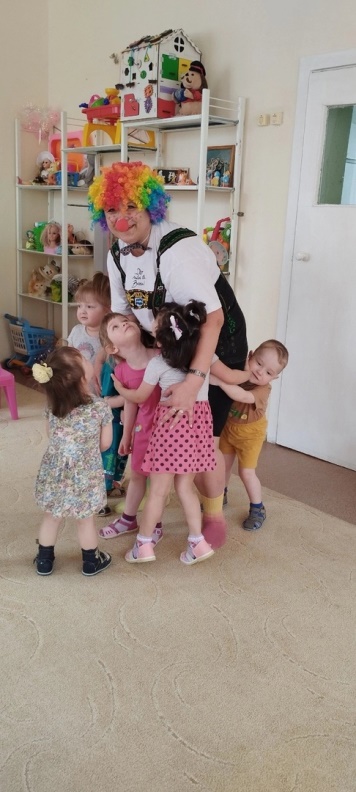 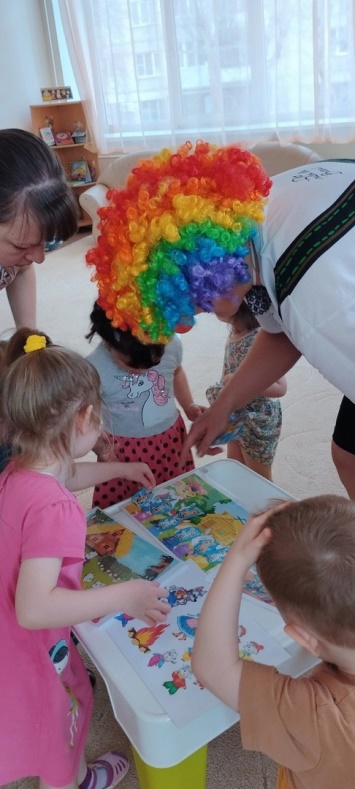 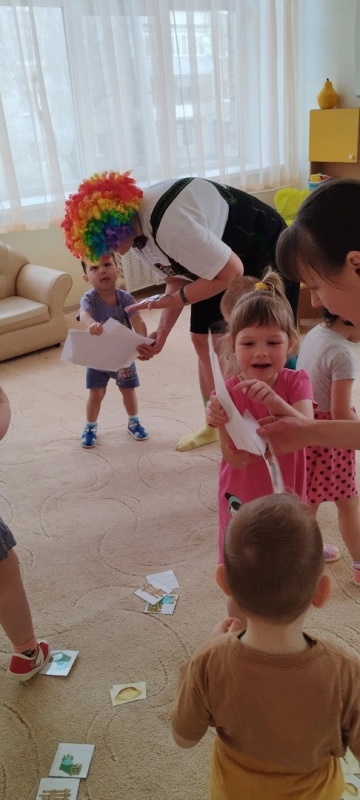 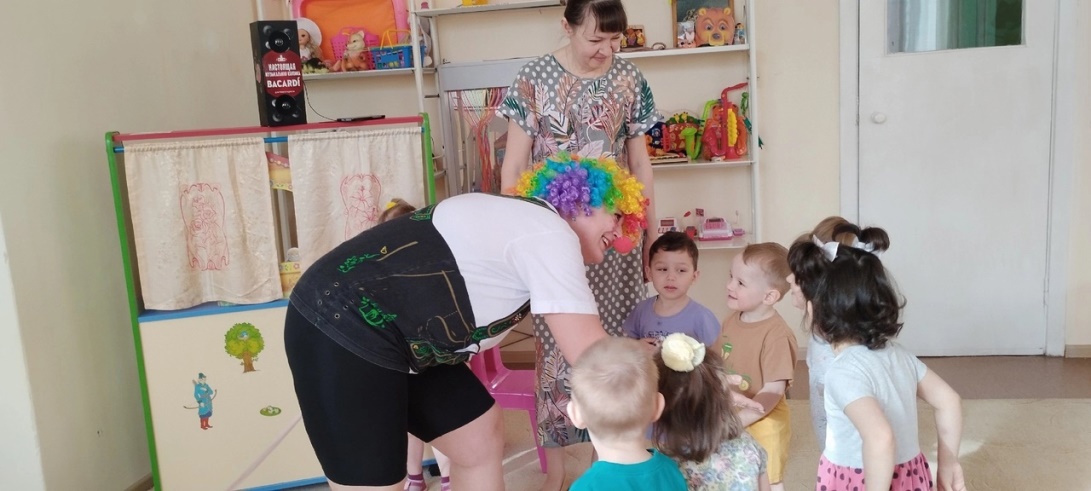 